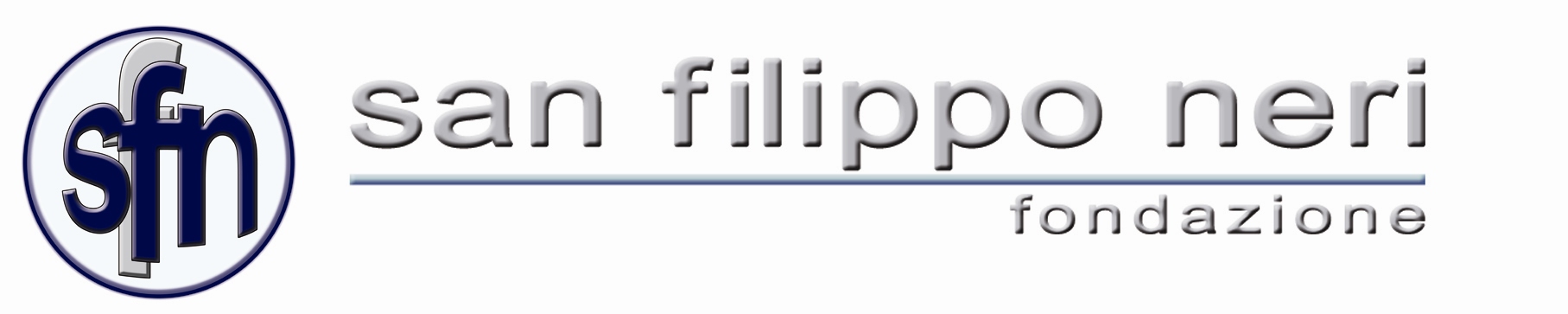 Spett.leFondazione San Filippo NeriVia Sant'Orsola, n. 5241121, Modena (MO)_l_ sottoscritt_ (cognome) _________________________ (nome) _________________________________presa visione del avviso pubblico di cui all'oggetto, indetto da codesta Fondazione San Filippo Nerichiededi essere ammesso/a a partecipare alla predetta selezione pubblica relativa alla ricerca di:EDUCATORE/EDUCATRICE PROFESSIONALEADDETTO ALLA PORTINERIACOLLABORATORE AMMINISTRATIVO				A tal fine dichiara sotto la propria responsabilità		(barrare e compilare IN MODO LEGGIBILE le caselle che interessano)di essere nato/a a ________________________________ Prov. __________________________________il ____/______/_________; Codice Fiscale __________________________________________;di essere residente a ________________________ _________CAP _____________ Prov. _____________in via _______________________________________________________ n. _____________________telefono ____/_______________ cellulare ________________________indirizzo di posta elettronica		___________________@________________________indirizzo di Posta Elettronica Certificata ___________________@________________________di essere rintracciabile al seguente indirizzo se diverso dalla residenza (si tratta del recapito presso il quale la Fondazione San Filippo Neri dovrà inviare tutte le comunicazioni)Località _________________________________ via __________________________ n. ______________CAP__________________________ telefono __________/___________________Dichiaradi essere in possesso della cittadinanza italiana o di uno degli Stati membri dell' Unione Europea o cittadinanza di paesi terzi, secondo i contenuti dell’art. 38 del D.Lgs 165/2001 e successive modificheetà non inferiore agli anni 18 e non superiore a quella prevista dalle norme vigente per il collocamento a riposo;di godere del diritto di elettorato politico attivo, in Italia o nello Stato di appartenenza;non aver riportato condanne penali passate in giudicato e non essere destinatario di provvedimenti che riguardano l’applicazione di misure di prevenzione, di decisioni civili e di provvedimenti amministrativi iscritti nel casellario giudiziale;di essere in possesso dell'idoneità psico-fisica relativamente al profilo oggetto di selezione;di essere consapevole di quanto disposto dall’articolo 46 del D.P.R. 28 dicembre 2000, n. 445 e di essere a conoscenza delle sanzioni penali previste in caso di false dichiarazioni;di accettare senza riserve le condizioni del avviso di selezione;di aver preso visione dell'informativa relativa al trattamento dei dati personali contenuta nell'avviso di selezione e di:				(  ) consentire		 (  ) non consentire la comunicazione dei propri dati ad altri enti che ne facciano richiesta per finalità occupazionali.Allego alla presente:(  ) copia fotostatica della carta di identità;(  ) Curriculum Vitae;(  ) Dichiarazione sostitutiva dell'atto di notorietà___________, il ________________________			(firma)